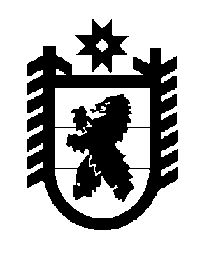 Российская Федерация Республика Карелия    ПРАВИТЕЛЬСТВО РЕСПУБЛИКИ КАРЕЛИЯРАСПОРЯЖЕНИЕот  29 марта 2016 года № 226р-Пг. Петрозаводск В соответствии с распоряжением Правительства Российской Федерации от 19 мая 2014 года № 857-р утвердить Комплексный план транспортного обслуживания населения Республики Карелия на средне- и долгосрочную перспективу до 2030 года в части пригородных пассажирских перевозок.Исполняющий обязанностиГлавы Республики Карелия                                                         О.В. Тельнов